様式第２号（第３条関係）小美玉市不法投棄監視サポーター登録申請書（行政区）売却決定通知書　小美玉市長　様年　　月　　日　　注意　太枠の中だけ記入してください。　　備考　当該団体において監視活動を行う方が複数名に及ぶ場合等は，別紙により名簿を添付してください。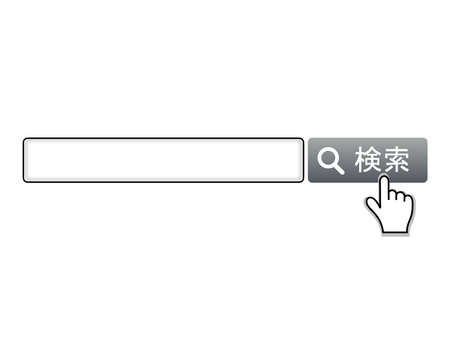 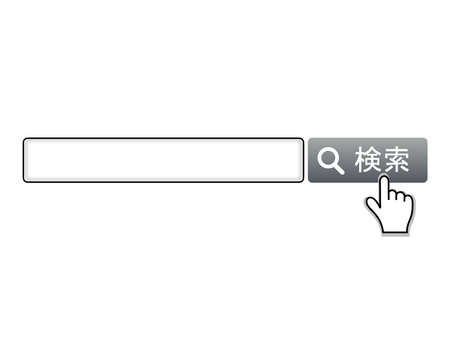 別紙不法投棄監視サポーター登録申請名簿※「職業」欄は、差支えない場合のみご記入ください。登録区分　新規　・　変更　・　廃止フリガナ団　体　名代表氏名住　　所〒　　　-　　　　電話番号活動地区小川　・　美野里　・　玉里備　　考課　長課長補佐係　長係　員起案者起案　　　・　　・決裁　　　・　　・施行　　　・　　・受付日　　　　　・　　　　・受付日　　　　　・　　　　・受付日　　　　　・　　　　・審査日　　　　　　・　　　・審査日　　　　　　・　　　・審査結果登録　・　登録不可番号氏　　名住　　　所電話番号生年月日備　考１２３４５６７８９1011121314151617181920